Corbett VA CE Primary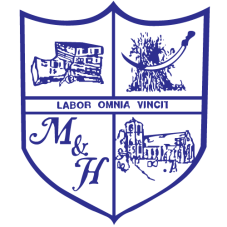 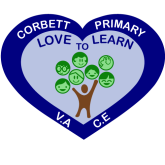  EYFS Full Time Class Teacher (job share considered) Teacher Main Scale‘Love to Learn and Learn to Love’We all work together to make Corbett, Happy, Calm, Purposeful & Welcoming.The Headteacher and governors at Corbett VA CE Primary School wish to appoint an inspirational teacher to join our school community. We are looking for an enthusiastic, creative and committed teacher, preferably with EYFS experience, who has high expectations for progress, attainment and behaviour. The successful applicant will work as part of a highly motivated small school family with a Christian ethos providing irresistible learning opportunities for all children. This will be a full-time permanent post (job share considered) and will commence on Thursday 1st September 2022. The successful candidate will be:An excellent, creative primary practitioner committed to creating challenge, excitement and independence in learning;Drive to the support the whole school visionExperienced in EYFS and or KS1;Flexible, have a positive personality and be a team player who enjoys working with parents, governors and the wider community;Able to contribute to the wider life of the school.We can offer:A friendly school with wonderful children who deserve the very best;A dedicated team of staff, committed to achieving outstanding outcomes for all children;A school that seeks to continually improve and embraces new ideasA school that is committed to celebrating diversity and embedding inclusion.  Please contact Mrs L. Timmins in the school office for an application pack on office@corbett.staffs.sch.uk Corbett V.A C.E school is committed to safeguarding and promoting the welfare of children and young people and expects all staff and volunteers to share this commitment. This position is subject to a Criminal Records check with a barred list check from the Disclosure and Barring Service. Shortlisted Candidates will be required to disclose details of all unspent and unfiltered spent reprimands, formal warnings, cautions and convictions prior to the interview. Please see the safeguarding policy on the school website. How to apply: Please complete the application form and write a letter, maximum of two sides of A4 outlining your experience to date that is relevant to the post.  Completed applications should be signed and emailed to office@corbett.staffs.sch.uk or posted to Mrs L. Timmins, Corbett VA CE Primary School, Six Ashes Road, Bobbington, South Staffordshire DY7 5DUPlease contact Mrs L. Timmins in the school office on office@corbett.staffs.sch.uk  or 01384221260 to arrange a school visit.Application deadline: Friday 8th July at 12noonShortlisting: Monday 11th JulyDate of interview: Wednesday 13th July 